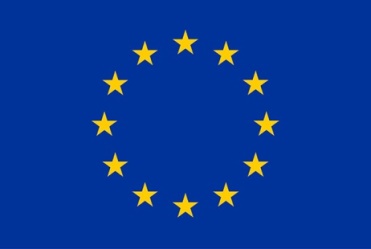 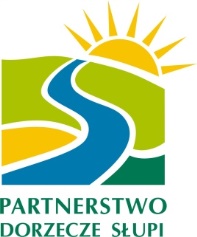 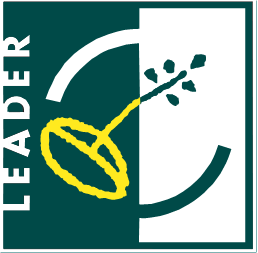 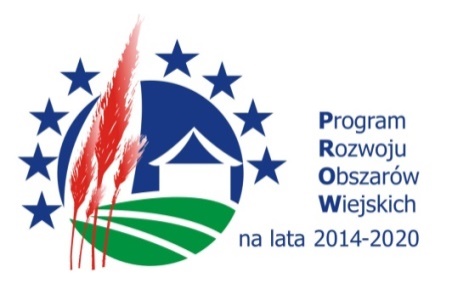 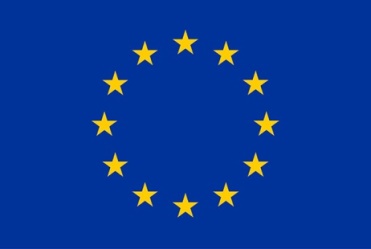 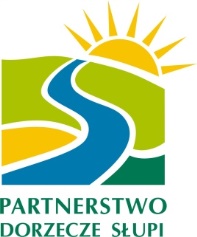 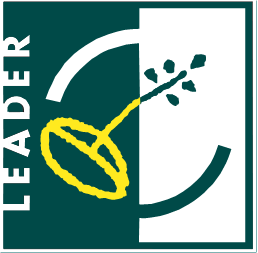 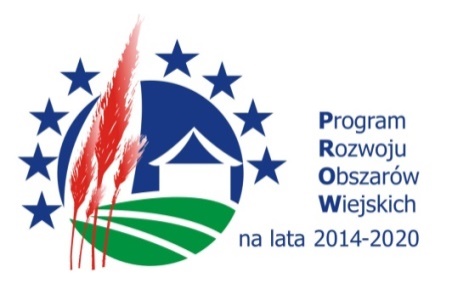 „Europejski Fundusz Rolny na rzecz Rozwoju Obszarów Wiejskich: 
Europa inwestująca w obszary wiejskie”Operacja pt. „…………………………” mająca na celu ………………………………………………………………………………………………………   współfinansowana jest ze środków Unii Europejskiej w ramach działania 19 „Wsparcie dla rozwoju lokalnego w ramach inicjatywy Leader” Programu Rozwoju Obszarów Wiejskich 2014-2020.